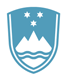 REPUBLIKA SLOVENIJA 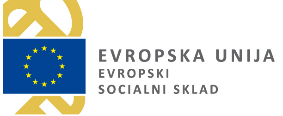 MINISTRSTVO za DIGITALNO PREOBRAZBODavčna ulica 1, 1000 Ljubljana                                                                     Javni razpis za sofinanciranje izvajanja neformalnih izobraževanj za odrasle na področju digitalnih kompetenc za leto 2023 (JR DDK 2023)RAZPISNA DOKUMENTACIJAJunij 2023KAZALONAZIV IN SEDEŽ ORGANA, KI RAZPISUJE  Republika Slovenija, Ministrstvo za digitalno preobrazbo, Davčna ulica 1, 1000 Ljubljana (v nadaljevanju: MDP).NAMEN JAVNEGA RAZPISA Namen javnega razpisa je sofinanciranje izvedbe programov neformalnega izobraževanja za pridobivanje osnovnih in naprednih digitalnih kompetenc prebivalcev Republike Slovenije (v nadaljevanju RS) starih 30 let in več. Z udeležbo na izobraževanjih, udeleženci krepijo zavesti o prednostih uporabe digitalnih orodij za življenje posameznika in družbo kot celoto ter krepijo zaupanje v digitalne tehnologije, razumevanje digitalnih tehnologij ter njihove odgovorne in varne uporabe.Digitalizacija skoraj ni več izbira, temveč je pričakovanje, ki postaja nujnost. Še posebno se je potreba po digitalnih kompetencah pri posameznikih pokazala v času epidemije COVID-19, ko so prišle vrzeli, pri uporabi digitalnih orodij za delo in učenje od doma ter komunikacijo na daljavo še posebej do izraza. Široko zasnovane digitalne spretnosti in znanja bi morale biti temelj družbe, v kateri posamezniki lahko zaupajo digitalnim proizvodom in storitvam, se naučijo uporabljati informacije, ki so jim na voljo na svetovnem spletu, prepoznajo dezinformacije in poskuse goljufij in se, nenazadnje, tudi zaščitijo pred spletnimi prevarami in goljufijami. Na podlagi podatkov SURS, je imelo v prvem četrtletju leta 2022 dostop do interneta 93 % državljanov, uporabljalo pa ga je redno 89 % državljanov. Največji delež takih je bil v starostni skupini od 25-34 let (98 %), najnižji delež uporabnikov interneta pa je v starostni skupini od 65 do 74 let, in sicer 51 % v letu 2022. Glede na podatke SURS, je 57 % prebivalcev, v letu 2022, uporabljalo storitve, kot so e-bančništvo, 27 % se jih naročilo na pregled k zdravniku, 16 % pa druge storitve povezane z zdravjem (npr. naročilo recepta, posvet z zdravnikom ipd.). Tudi po podatkih indeksa DESI je Slovenija, glede na delež prebivalstva z vsaj osnovnimi digitalnimi kompetencami, pod povprečjem EU (v Sloveniji ima vsaj osnovna znanja 50 % prebivalcev, v EU je povprečje 54 %). Podatki Statističnega urada razkrivajo, da ima vsaj osnovne kompetence le polovica prebivalstva. Le petina prebivalcev starih med 16 in 74 let ima dobro razvite digitalne kompetence; tistih, ki imajo razvite vsaj osnovne digitalne kompetence je 20 %; pomanjkljive kompetence 11 %; skromne 5 %, 14 % pa je takih, ki so brez digitalnih kompetenc. Delež tistih, ki so brez digitalnih kompetenc narašča s starostjo. DESI 2022 ne spremlja več podatkov o uporabi interneta, iz podatkov DESI 2020 pa izhaja, da je v Sloveniji delež ljudi, ki niso še nikoli uporabljali interneta višji od evropskega povprečja. Delež uporabnikov interneta ter delež uporabnikov spletnih tečajev, spletnega bančništva in spletnega nakupovanja pa je nižji od evropskega povprečja. Javni razpis bo prispeval k dvigu digitalnih kompetenc pri prebivalcih RS starih 30 let in več. En del izobraževanj bo prispeval k dvigu osnovnih digitalnih kompetenc, drugi del pa k dvigu naprednih digitalnih kompetenc, pri prebivalcih, ki osnovne digitalne kompetence že imajo. Vizija v Sloveniji je zagotoviti, da bo vsakdo v naši družbi, ne glede na starost, spol, kraj bivanja ali socialni status, lahko uporabljal digitalne storitve, ki jih zagotavljata država in/ali zasebni sektor. Potrebno je zagotoviti, da bodo vsi zaposleni imeli ustrezna digitalna znanja in kompetence, da bodo pravočasno pripravljeni na spremembe in razvoj v digitalnem svetu.OECD ugotavlja, da so digitalne kompetence odraslih v Sloveniji nizke, in da posameznikom z nizkimi digitalnimi kompetencami in neaktivnim (upokojeni in drugi neaktivni) v Sloveniji že grozi digitalna izključenost. Neugodna gibanja so povezana z manjšo vključenostjo odraslih v vseživljenjsko učenje in zmanjšanjem števila novih doktorjev znanosti s področij naravoslovja in tehnike.Program React EU – IKT za JR DDK 2023 sofinancirata Republika Slovenija, Ministrstvo za digitalno preobrazbo in Evropska unija iz Evropskega socialnega sklada. Javni razpis se izvaja v okviru programa React EU, Operativnega programa za izvajanje evropske kohezijske politike v obdobju 2014-2020, prednostna os 16: »Spodbujanje odprave posledic krize v okviru pandemije COVID-19 in priprava zelenega, digitalnega in odpornega okrevanja gospodarstva«, prednostna naložba »1. Spodbujanje odprave posledic krize v okviru pandemije COVID-19 in priprava zelenega, digitalnega in odpornega okrevanja gospodarstva. Financiranje s strani EU je 100 %. PREDMET JAVNEGA RAZPISAPredmet javnega razpisa je sofinanciranje izvajanja izobraževalnih programov za odrasle za pridobitev osnovnih in naprednih digitalnih kompetenc. Izvajanje programov vključuje tudi svetovanje v procesu izobraževanja. Udeležba na izobraževalnih programih je za udeležence brezplačna.Predmet javnega razpisa glede na 16. os Operativnega programa React-EU ESS – Spodbujanje odprave posledic krize v okviru pandemije COVID-19 in priprava zelenega, digitalnega in odpornega okrevanja gospodarstva je krepitev osnovnih in naprednih digitalnih kompetenc pri prebivalcih RS starih 30 let ali več. Krepitev kompetenc v tej starostni skupini ima lahko vpliv na spodbujanje zaposlovanja, saj je za delodajalce pomembno, da imajo zaposleni digitalne kompetence iz različnih področij; na nek način gre lahko tudi za zaposlene v zdravstvu in dolgotrajni oskrbi, ki prav tako lahko krepijo svoje digitalne kompetence in si s tem olajšajo delovni proces; naslavljajo pa tudi starejšo populacijo, ki si z večjim znanjem s področja digitalnih kompetenc prav tako lahko poenostavijo oz. olajšajo življenje, tudi kar zadeva zdravstveno varstvo, saj danes večina zdravstvenih ustanov uporablja aplikacije za naročanje in stik z zdravnikom. Naslavlja se vse prebivalce RS, stare 30 let ali več, z vsaj osnovnimi digitalnimi kompetencami in z manj kot osnovnimi digitalnimi kompetencami – to pomeni, da lahko digitalne kompetence bodisi pridobijo ali pa jih okrepijo.Spletna izobraževanja, ki so posneta vnaprej in se ne odvijajo v živo, niso predmet tega javnega razpisa. Izobraževanja za napredne digitalne kompetence lahko potekajo tudi v živo preko spleta.Aktivnost javnega razpisa: izobraževanja. Lokacija izvajanja je celotna Slovenija. CILJI JAVNEGA RAZPISACilji tega javnega razpisa so: pridobivanje in dvig osnovnih digitalnih kompetenc odraslih prebivalcev RS starih 30 let in več, spodbujanje zanimanja za digitalne tehnologije, njihovo razumevanje ter odgovorno in varno uporabo, pridobivanje in dvig naprednih digitalnih kompetenc. Definicija digitalne kompetence, kot jo navaja DigComp 2.2.: Digitalna kompetenca vključuje samozavestno, kritično in varno uporabo digitalnih tehnologij za učenje, delo in sodelovanje v družbi. Vključuje informacijsko in podatkovno pismenost, komunikacijo in sodelovanje, ustvarjanje digitalnih vsebin, varnost in reševanje problemov. Opolnomočenje ciljnih skupin na področju digitalne pismenosti bo prispevalo k višji stopnji znanja za uporabo digitalne tehnologije in omogočilo višjo stopnjo uporabe digitalnih naprav, interneta in storitev, kot so e-pošta, e-uprava, e-zdravje, e-nakupovanje ipd. To bo pripomoglo k boljši informiranosti. CILJNE SKUPINE Ciljna skupina neformalnih izobraževanj po tem javnem razpisu so prebivalci RS, z osvojenimi osnovnimi digitalnimi kompetencami ali manj.Za odraslo osebo po tem javnem razpisu šteje oseba, ki je na dan prijave na neformalno izobraževanje stara 30 let ali več in je prebivalec RS .UPRAVIČENI PRIJAVITELJI JAVNEGA RAZPISANa javni razpis lahko kandidirajo samostojni podjetniki posamezniki ter pravne osebe zasebnega in javnega prava, vključno z javnimi in zasebnimi zavodi, društvi, zvezami društev, ustanovami, zadrugami in reprezentativnimi socialnimi partnerji na ravni države, ki so na dan oddaje vloge registrirani za dejavnost neformalnega izobraževanja (šifra dejavnosti 85.590). Prijavitelj oz. konzorcij mora ob oddaji vloge zagotoviti tudi:− strokovno usposobljenost kadra za izvedbo izobraževanj za vse skupine, tudi tiste z različnimi oblikami oviranosti,− prostorske pogoje za izvajanje izobraževanj za vse skupine, tudi tiste z različnimi oblikami oviranosti,− računalniško opremo za izvajanje izobraževanj, ki mora biti v primeru izkazanih potreb, prilagojena tudi osebam z različnimi oblikami oviranosti.POGOJI ZA KANDIDIRANJE NA JAVNEM RAZPISUV javnem razpisu navedeni pogoji morajo biti izpolnjeni in so predmet preverjanja.Glede izpolnjevanja razpisnih pogojev prijavitelj podpiše izjavo (Priloga 1), s katero pod kazensko in materialno pravno odgovornostjo potrdi izpolnjevanje in sprejemanje razpisnih pogojev za kandidiranje na tem javnem razpisu in izpolni ostale zahtevane obrazce in priloge, v skladu z obrazcem za popolnost vloge. Enako velja za konzorcijske partnerje (Priloga 1).V primeru dvoma glede izpolnjevanja pogojev lahko MDP zahteva dodatna pojasnila ali dokazila.V primeru, da se neizpolnjevanje pogojev ugotovi po izdaji sklepa o izboru, se pogodba o sofinanciranju ne bo podpisala, sklep o izboru pa se odpravi. V primeru, da se neizpolnjevanje pogojev ugotovi po podpisu pogodbe o sofinanciranju, bo MDP odstopil od pogodbe, pri čemer bo upravičenec dolžan vrniti vsa dodeljena sredstva v skladu z določili pogodbe o sofinanciranju.   Pogoji vezani na vlogo – Posamezna vloga mora za prehod v fazo ocenjevanja izpolnjevati naslednje pogoje: realno izvedljivost v obdobju, za katerega velja podpora,ustreznost ter sposobnost upravičencev, ustreznost ciljnih skupin,skladnost s cilji/rezultati na ravni prednostne osi oziroma naložb,izvedba izobraževanj v skupinah 10-15 ljudi.Splošni pogoji za prijavitelje in partnerje za prijavo na javni razpisPrijavitelj mora imeti registrirano dejavnost neformalnega izobraževanja (šifra 85.590). Prijavitelj lahko na javnem razpisu kandidira sam ali skupaj s partnerji, ki bodo tvorili konzorcij. Pri tem morajo biti v prijavi jasno razvidni vloga in doprinos prijavitelja in partnerjev k izvedbi operacije. Prijavo na javni razpis odda samo prijavitelj, ki je tudi odgovorni nosilec vloge. Če bo na javnem razpisu izbran konzorcij, pogodbo o sofinanciranju z MDP podpiše zgolj prijavitelj (priloga št. 3 vzorec pogodbe o sofinanciranju). Prijavitelj je dolžan najkasneje do podpisa pogodbe o sofinanciranju MDP predložiti podpisan konzorcijski sporazum, ki je priloga razpisne dokumentacije (priloga št. 4 vzorec konzorcijske pogodbe) in v katerem so opredeljene pravice, obveznosti in odgovornosti posameznih partnerjev konzorcija za izvedbo aktivnosti, navedenih v potrjeni vlogi.Isti poslovni subjekt lahko na tem javnem razpisu kandidira le enkrat – bodisi kot samostojni prijavitelj bodisi kot konzorcijski partner v enem konzorciju. Če bo poslovni subjekt kandidiral v več vlogah, bodo vse vloge, v katerih je prijavljen, izločene iz nadaljnjega postopka. Prijavitelj in konzorcijski partnerji niso v stečajnem postopku, postopku prenehanja delovanja, postopku prisilne poravnave ali postopku likvidacije.Prijavitelj mora zagotoviti spremljanje in vrednotenje projekta skladno s 27., 54., 96. in 125. členom Uredbe (EU) št. 1303/2013 Evropskega parlamenta in Sveta z dne 17. decembra 2013, 5. in 19. členom ter Prilogo I spremljati in ministrstvu zagotavljati podatke o doseganju ciljev in kazalnikov projekta, vključno z osebnimi podatki. Prijavitelj ima v Republiki Sloveniji odprt transakcijski račun, ki je razviden iz registra transakcijskih računov pri Agenciji Republike Slovenije za javnopravne evidence in storitve Prijavitelj mora voditi ločeno računovodstvo ali ustrezno računovodsko kodo za vse transakcije v zvezi z operacijo, za katere je upravičenec dolžan voditi in spremljati prejeta sredstva za operacijo.Prijavitelj in vsi konzorcijski partnerji imajo poravnane vse davke in druge obvezne dajatve, skladno z nacionalno zakonodajo, zapadle do vključno zadnjega dne v mesecu pred vložitvijo prijave na javni razpis oziroma vrednost neplačanih zapadlih obveznosti ne znaša 50 EUR ali več. Prijavitelj oz. konzorcij ima na razpolago dovolj tehničnih, kadrovskih in finančnih zmogljivosti za izvedbo operacije. Prijavitelj mora na vseh lokacijah izobraževanja omogočiti dostop tudi za osebe z oviranostmi.Z oddajo prijave prijavitelj izjavlja, da je seznanjen in se strinja z vsemi pogoji, ki so navedeni v tem javnem razpisu, razpisni dokumentaciji in njenih prilogah.Posebni pogoji za prijavitelje in partnerje za prijavo na javni razpisPrijavitelj ob prijavi na predmetni javni razpis odda na zato predvidenem obrazcu: priloga 2 Elaborat, ki vsebuje: načrt izobraževalnega programa po zgledu DigComp 2.2 v trajanju najmanj 10 ur po posameznem programu,terminski načrt izvedbe projekta s fazami, nalogami, mejniki, opis prostorskih pogojev (z naslovom lokacij in informacijo o njihovi umeščenosti v statistično regijo) za izvajanje izobraževanj, popis razpoložljive računalniške in tehnične opreme za izvajanje izobraževanj, pri čemer mora zagotoviti tudi ustrezno opremo za osebe z oviranostmi in jo vključiti v popis, reference o izvedenih izobraževanjih: prijavitelj/partner je v obdobju od 1. 1. 2019 do prijave na javni razpis izvedel in zaključil najmanj 10 dogodkov v obliki izobraževanj, delavnic ali predavanj na temo digitalnih kompetenc za ciljno skupino v minimalnem trajanju 4 pedagoške ure (pedagoška ura traja 45 minut) Predložijo se dokazila v obliki fotografij, evidenc izvedbe, objav na spletni strani ali družbenih omrežjih ipd.,plan aktivnosti za informiranost potencialnih udeležencev izobraževalnih programov,opredelitev tveganj in opis ukrepov za njihovo obvladovanje. Prijavitelj konkretno navede rešitve in način zagotavljanja usposabljanj v primeru nepredvidenih situacij (npr. COVID-19), pri čemer je potrebno upoštevati cilje javnega razpisa, metode usposabljanj in ciljno skupino udeležencev (nimajo dostopa do interneta, niso dovolj digitalno usposobljeni itd.).Zaradi zagotavljanja kakovosti izvedbe programov tega javnega razpisa se zahteva izvajanje svetovanja v procesu izobraževanja, ki vključuje naslednje elemente dela s ciljno skupino: uvodni pogovor z udeleženci in izvedba testiranja po Europass-u ob prijavi posameznega udeleženca na izobraževanje ter pripravo izvedbenega načrta za posamezno skupino, svetovalno podporo med izvajanjem izobraževanja, spremljanje napredovanja s ponovnim testiranjem po Europass-u po zaključenem izobraževanju ter analizo napredka udeležencev. Izbrani prijavitelj mora ves čas trajanja projekta zagotavljati kontaktno točko za dodatno pomoč udeležencem, in sicer vsaj 10 ur na teden ter zagotavljati ustrezno opremo in kadre.Sklopi, ki jih mora vsebovati izobraževalni program glede na DigComp 2.2 so naslednji: Informacijska in podatkovna pismenost;Komuniciranje in sodelovanje;Ustvarjanje digitalnih vsebin;Varnost;Reševanje težav. Posamezna skupina izobraževanja šteje najmanj deset (10) in največ petnajst (15) udeležencev.Izbrani prijavitelj mora za udeležence izobraževanja o vsebini izobraževanja pripraviti in zagotoviti učno gradivo. Gradivo mora biti ustrezno prilagojeno vsem udeležencem, tudi tistim z oviranostmi, lahko je v elektronski ali tiskani obliki. MERILA ZA OCENJEVANJE VLOG Za vse pravočasne, pravilno označene in popolne vloge komisija za izvedbo postopka najprej oceni, ali je vloga skladna s predmetom, namenom in ciljem javnega razpisa ter preveri, ali vloga izpolnjuje vse pogoje javnega razpisa. Če oceni, da vloga ni skladna s predmetom, namenom in ciljem javnega razpisa, oz. ne izpolnjuje pogojev razpisa, ki jih ni možno dopolniti, se ocenjevanje po merilih ne izvede, vloga pa se zavrne. Vse ostale vloge, ki prestanejo preverjanje pogojev, ocenjevalna komisija, lahko tudi s pomočjo zunanjih strokovnjakov, oceni na podlagi spodnjih meril.Merila za izbor prijaviteljev, ki izpolnjujejo pogoje in zahteve tega javnega razpisa so: Merilo M1: ocenjuje se ustreznost pripravljenega programa po DigComp 2.2. za vsak sklop in podsklop 0.5 točke za posamezen program (osnovnih in naprednih digitalnih kompetenc). V kolikor vloga pri tem merilu doseže 0 točk, se izloči. Prijavitelji morajo pripraviti program usposabljanj. Osnovo, kaj naj programi vsebujejo oz. kako naj bodo sestavljani predstavlja DigComp 2.2. Osnovni program naj vsebuje:1. INFORMACIJSKA IN PODATKOVNA PISMENOST2. KOMUNICIRANJE IN SODELOVANJE:3. USTVARJANJE DIGITALNIH VSEBIN 4. VARNOST5. REŠEVANJE TEŽAV: Napredni program naj vsebuje: 1. INFORMACIJSKA IN PODATKOVNA PISMENOST2. KOMUNICIRANJE IN SODELOVANJE:3. USTVARJANJE DIGITALNIH VSEBIN 4. VARNOST5. REŠEVANJE TEŽAV: Vir: povzeto po Digcomp2.2. Dostopno na: https://publications.jrc.ec.europa.eu/repository/handle/JRC128415Merilo M2: ocenjuje se raznolikost ponujenih vsebin. Merilo M3: ocenjuje se, koliko različnih vrst naprav ima prijavitelj na voljo za izobraževanja. Bolje je točkovan tisti, ki ima na voljo več različnih vrst (npr. hkrati lahko del skupine dela na tabličnem računalniku, del na pametnem telefonu, del pa na računalniku oz. se prilagodi udeležencem usposabljanja). Merilo M4: preverjalo se bo ustreznost načrta. V kolikor v vlogi načrt izvedbe ne bo ustrezen se točkuje z 0 točkami in se jo izloči. Z vidika izvedljivosti je potrebno v elaboratu opredeliti tudi opis prostorov in jasno opredeliti, kako se rešuje dostop za osebe z oviranostmi, saj to predstavlja enega izmed osnovnih pogojev v predmetnem javnem razpisu. Vidiki, ki se jih bo preverjalo, so: ustreznost načrta (nujen vidik)vrsta in trajanje izobraževanja (osnovno ali napredno)lokacije, kjer se bodo izobraževanja izvajala (izvajanje na več lokacijah, lahko tudi v isti občini/regiji). Merilo M5: preverjalo se bo reference prijavitelja o izvedenih dogodkih v obliki izobraževanj, delavnic ali predavanj s področja neformalnih izobraževanj odraslih  za digitalne kompetence. Prijavitelj mora v okviru elaborata podati POTRJENE reference, ki  izkazujejo, da ima izkušnje z izvedbo dogodkov s področja izobraževanja odraslih in digitalnih kompetenc. Za referenco, v kolikor ni potrjena s strani tretjih oseb oz. naročnika, se šteje tudi, v kolikor se referenca podkrepi s fotografijami, objavo najave, navede število udeležencev, ipd. Prijavitelj mora izkazati vsaj deset (10) referenc oz. dogodkov, v obdobju od 1. 1. 2019 do oddaje vloge na javni razpis, v kolikor jih izkaže manj kot deset (10) se vloga izloči. Merilo M6: v elaboratu prijavitelj označi, v katerih regijah bo izvajal izobraževanja, enako velja za konzorcijskega partnerja, v kolikor gre za partnerstvo. Ocenjuje se razpršenost, torej v več regijah kot se izvaja izobraževanje, več točk lahko prijavitelj dobi. Merilo M7: preverjalo se bo na kakšen način bo prijavitelj nagovarjal potencialne udeležence izobraževanj. Upoštevati je potrebno tudi to, da gre za različno stare odrasle, z različnim predznanjem in temu primerno izbrati kanale obveščanja oz. promocije. Spodbuja se oglaševanje v lokalnih okoljih in inovativno pristopi k informiranju in obveščanju. Merilo M8: prijavitelj mora razdelati in opisati možna tveganja in ukrepe za obvladovanje tveganj (na kakšen način bo reševal težave, v kolikor se tveganja pojavijo). Možna tveganja so npr.: zaprtje zaradi epidemije, razne naravne katastrofe, premajhno število udeležencev, ipd.. Merilo M9: v kolikor bo prijavitelj izvajal izobraževanja tudi na območjih avtohtonih narodnih skupnosti (italijanska in madžarska) in avtohtonih romskih skupnosti ter obmejna problemska območja. Izobraževanja morajo potekati v slovenskem jeziku, na območjih, kjer živita avtohtona italijanska oziroma madžarska narodna skupnost, pa morajo biti omogočena tudi v jeziku tam živeče narodne skupnosti. Občine: V skladu z Zakonom o določitvi volilnih enot za volitve poslancev v državni zbor (Uradni list RS, št. 24/05 – uradno prečiščeno besedilo, 29/21 in 95/21) so območja italijanske avtohtone narodne skupnosti občine Koper, Izola, Piran in Ankaran ter območja madžarske avtohtone narodne skupnosti občine Lendava, Dobrovnik, Šalovci, Moravske Toplice in Hodoš.Avtohtone romske skupnosti so v skladu z Zakonom o lokalni samoupravi (Uradni list RS, št. 94/07 – uradno prečiščeno besedilo, 76/08, 79/09, 51/10, 40/12 – ZUJF, 14/15 – ZUUJFO, 11/18 – ZSPDSLS-1, 30/18, 61/20 – ZIUZEOP-A in 80/20 – ZIUOOPE) v naslednjih občinah: Beltinci, Cankova, Črenšovci, Črnomelj, Dobrovnik, Grosuplje, Kočevje, Krško, Kuzma, Lendava, Metlika, Murska Sobota, Novo mesto, Puconci, Rogaševci, Semič, Šentjernej, Tišina, Trebnje in Turnišče.Obmejna problemska območja so v skladu z Uredbo o določitvi obmejnih problemskih območij (Uradni list RS, št. 22/11, 97/12, 24/15, 35/17, 101/20 in 112/22) naslednje občine: Ajdovščina, Apače, Bistrica ob Sotli, Bohinj, Bovec, Brda, Brežice, Cankova, Cerkno, Cirkulane, Črenšovci, Črna na Koroškem, Črnomelj, Divača, Dobrovnik, Dolenjske Toplice, Dornava, Dravograd, Gorje, Gornji Petrovci, Grad, Hodoš, Hrpelje - Kozina, Ilirska Bistrica, Jezersko, Kanal, Kobarid, Kobilje, Kočevje, Komen, Kostanjevica na Krki, Kostel, Kozje, Kranjska Gora, Kungota, Kuzma, Lendava, Loška dolina, Loški Potok, Lovrenc na Pohorju, Luče, Majšperk, Metlika, Mežica, Miren - Kostanjevica, Moravske Toplice, Muta, Ormož, Osilnica, Pesnica, Pivka, Podčetrtek, Podlehnik, Podvelka, Poljčane, Postojna, Preddvor, Prevalje, Puconci, Radlje ob Dravi, Ravne na Koroškem, Renče - Vogrsko, Ribnica na Pohorju, Rogašovci, Rogatec, Ruše, Selnica ob Dravi, Semič, Sežana, Slovenj Gradec, Solčava, Središče ob Dravi, Sveta Ana, Sveti Tomaž, Šalovci, Šentjernej, Šmarje pri Jelšah, Tišina, Tolmin, Tržič, Velika Polana, Videm, Vipava, Vuzenica, Zavrč in Žetale.M = M1 + M2 + M3 + M4 + M5 + M6 + M7 + M8 + M9 M je skupni seštevek vseh točk, ki jih prijavitelj doseže po posameznem merilu. Največje število vseh točk je 85.Vloga mora doseči najmanj 40 točk, da se uvrsti v izbor za sofinanciranje.FINANCIRANJEOkvirna višina sredstev javnega razpisa Okvirna višina neto sredstev, ki so na razpolago za izvedbo predmetnega javnega razpisa je 5.900.000,00 EUR, dodeljuje se jih do celotne porabe sredstev.Predvidena razporeditev sredstev v EUR po letih je sledeča:* Sredstva za leto 2024 so do rebalansa proračuna zagotovljena na proračunski postavki e-vključenost.V skladu s pravili zakonodaje s področja javnih financ se bo sofinanciranje operacij izvajalo po principu povračil za nastale in plačane stroške. Javni razpis za izbor operacije »Javni razpis za sofinanciranje izvajanja neformalnih izobraževanj za odrasle na področju digitalnih kompetenc za leto 2023 (JR DDK 2023)« sofinancira Evropska unija, in sicer iz Evropskega socialnega sklada. JR se bo izvajal v okviru Operativnega programa za izvajanje evropske kohezijske politike v obdobju 2014–2020 prednostna os 16. Spodbujanje odprave posledic krize v okviru REACT-EU – ESS.Sofinanciranje iz sredstev React-EU ESS je 100 %. Sredstva se razdelijo glede na število doseženih točk do porabe. Skupna podpora skladov skladno z 98. členom Uredbe 1303/2013/EU, ni predvideno.UPRAVIČENI STROŠKI IN NAČIN NJIHOVEGA DOKAZOVANJAUpravičeni stroški se presojajo, določajo in dokazujejo v skladu z Navodili organa upravljanja o upravičenih stroških za sredstva evropske kohezijske politike za programsko obdobje 2014-2020 (dostopno na: (eu-skladi.si))in tem poglavjem razpisne dokumentacije. Stroški, ki niso opredeljeni kot upravičeni, so neupravičeni stroški operacije. Upravičeni stroški in način njihovega dokazovanjaZačetek upravičenih stroškov je od objave javnega razpisa v Uradnem listu RS.  Dvojno uveljavljanje stroškov in izdatkov, ki so že bili povrnjeni iz katerega koli drugega vira, ni dovoljeno. V tem primeru lahko MDP pogodbo odpove in zahteva vračilo že izplačanega zneska sofinanciranja z zakonskimi zamudnimi obrestmi od dneva nakazila sredstev iz proračuna Republike Slovenije na transakcijski račun upravičenca do dneva vračila sredstev v proračun Republike Slovenije. Če je dvojno uveljavljanje stroškov in izdatkov namerno, se bo obravnavalo kot goljufija. V vsakem primeru bo treba ustrezni znesek sofinanciranja vrniti. Upravičencu se bo vrednost sofinanciranja po pogodbi znižala za vrednost vrnjenih zneskov iz naslova dvojnega uveljavljanja stroškov in izdatkov oziroma iz naslova preseganja maksimalne dovoljene stopnje sofinanciranja projekta.Če upravičenec ne predloži dokazil o upravičenosti stroškov operacije, lahko MDP zahteva vračilo že prejetih sredstev skupaj z zakonskimi zamudnimi obrestmi od dneva prejema sredstev na TRR do dneva vračila v državni proračun Republike Slovenije.Za uveljavljanje upravičenih stroškov se uporabljajo poenostavljene oblike obračunavanja upravičenih stroškov. Med poenostavljene oblike sodi standardna lestvica stroška na enoto, v predmetnem javnem razpisu je to strošek na izobraževanje. Na ločenem stroškovnem mestu/računovodski kodi se morajo evidentirati vsi poslovni dogodki, ki se nanašajo na operacijo, razen v primeru poenostavljenih oblik nepovratnih sredstev, kot je npr. standardni strošek na enoto, kjer se na ločenem stroškovnem mestu operacije (računovodski kodi) knjižijo le prihodki oziroma prilivi, medtem ko stroškov (izdatkov), ki se nanašajo in poplačujejo iz prejetih sredstev, ni treba evidentirati na stroškovnem mestu operacije (računovodski kodi). V primerih poenostavljenih oblik stroškov dejanski stroški niso predmet preverjanja in spremljanja.Ločenost računovodskega evidentiranja poslovnih dogodkov velja za vse partnerje v konzorciju. Pri poslovodečem konzorcijskem partnerju mora biti na ločenem stroškovnem mestu knjiženo tudi prenakazilo ostalim konzorcijskim partnerjem (v skladu s konzorcijsko pogodbo).Opredelitev vseh dokazil, potrebnih za uveljavljanje upravičenega stroškaUpravičeni stroški so:Standardni strošek na izobraževanje (strošek na delavnico) Standardni strošek na enoto znaša 2.475,00 EUR. Izobraževanje mora šteti najmanj deset (10) udeležencev. Vsak udeleženec mora biti vsaj 75% časa prisoten na izobraževanju, da je izvajalec upravičen do povračila SSE. Na posamezno izobraževanje mora izvajalec izkazati 75% prisotnost najmanj 10 udeležencev, da je upravičen do navedenega zneska za posamezno izobraževanje.Delež izvedenih izobraževanj ne sme biti nižji od 80 % skupno dogovorjenega programa, ki ga je izvajalec navedel v prijavi. V kolikor je delež izvedenih izobraževanj nižji od skupno dogovorjenega cilja, je upravičenec MDP oz. skrbniku pogodbe dolžan podati pisno pojasnilo z navedenimi okoliščinami, zaradi katerih cilja ni bilo mogoče doseči.Potrebna dokazila za upravičene stroške operacije so:evidenca izvedenih izobraževanj (ob vsakem zahtevku za izplačilo (v nadaljevanju ZZI) za obdobje poročanja in končno celotno evidenco)evidenca udeležencev oz. lista prisotnosti (ob vsakem ZZI za obdobje poročanja)vmesna poročila (ob vsakem ZZI) in končno poročilo o izvajanju operacije (ob zadnjem ZZI),analiza glede na Europass (ocena napredka v digitalnem znanju udeležencev) – predvidena ob zadnjem ZZI, ko bodo znani vsi podatkiizpis ločenega stroškovnega mesta (konto kartice za operacijo) – predvideno ob zadnjem ZZI  Stroški, ki niso opredeljeni kot upravičeni, so neupravičeni do sofinanciranja. Sofinanciranje upravičenih stroškov ne predstavlja državne pomoči. Prijavitelji lahko zaprosijo za sofinanciranje do 100 % upravičenih stroškov projekta.Opredelitev dokazil, potrebnih za uveljavljanje udeležencev po Prilogi IUpravičenec je dolžan spremljati udeležence izobraževanj tudi po Prilogi I (priloga 6 razpisne dokumentacije). Generirane podatke mora do 15.1. vsakega leta vnesti v IS e-MA. Dejanske evidence pa hrani pri sebi in so lahko predmet preverjanja na kraju samem. Izvajanje operacije Ne glede na to, da je le izbrani prijavitelj podpisnik pogodbe z MDP, je odgovornost konzorcijskih partnerjev kot upravičencev v razmerju do MDP neomejeno solidarna.Sprememba izvajanja operacijeSkladno z določili javnega razpisa in razpisne dokumentacije, vključno s pogodbo o sofinanciranju, je treba o vsaki spremembi izvajanja operacije glede na vsebino potrjene vloge podati na MDP obvestilo in prošnjo za soglasje. MDP samo presodi, ali je soglasje dejansko potrebno. V vsakem primeru obvesti upravičenca o svoji odločitvi, v primeru potrebnega soglasja, pa podano spremembo obravnava in poda svoje soglasje ali nesoglasje. PREDPLAČILA V skladu s pravili zakonodaje s področja javnih financ se bo sofinanciranje projektov izvajalo po principu povračil za nastale in plačane stroške. Izjema so predplačila v skladu z veljavnim zakonom, ki ureja izvrševanje proračuna Republike Slovenije. Do predplačila do višine 30 odstotkov vrednosti predvidenih izplačil teh sredstev je upravičen prijavitelj pod pogojem, da je oseba zasebnega ali javnega prava in je ustanovljena in deluje kot društvo, zasebni ali javni zavod ali ustanova. V primeru konzorcija je do predplačila upravičen tudi posamezen konzorcijski partnerja, če je  oseba zasebnega ali javnega prava in je ustanovljena in deluje kot društvo, zasebni ali javni zavod ali ustanova.V kolikor je prijavitelj oseba zasebnega ali javnega prava, ki ni ustanovljena in oziroma ne deluje kot društvo, zasebni ali javni zavod ali ustanova, niti prijavitelj niti konzorcijski partnerji niso upravičeni do predplačila.Podrobnejši način izplačevanja predplačila je opredeljen v vzorcu pogodbe in konzorcijske pogodbe, ki sta sestavni del razpisne dokumentacije. . V konzorcijski pogodbi se definira delež udeležbe po partnerjih. Prav tako bo MDP po podpisu pogodb z izbranimi upravičenci, objavil Navodila upravičencem za izvajanje projektov v okviru Javnega razpisa za sofinanciranje izvajanja neformalnih izobraževanj za odrasle na področju digitalnih kompetenc za leto 2023 (v nadaljnjem besedilu: navodila upravičencem), v katerih bo natančno opredeljen način izplačevanja dodeljenih sredstev.KAZALNIKI Pričakovani kazalnik učinka javnega razpisa pomeni število izvedenih izobraževanj in število udeležencev.Pričakovani kazalnik rezultata javnega razpisa pa pomeni napredek na posameznega udeleženca glede na testiranje po Europass-u, ki ga upravičenec v obliki analize napredka glede na ciljno skupino, poda v končnem poročilu. Pričakuje se, da bo napredovalo vsaj 80% udeležencev izobraževanj. Na operacijah se bo spremljalo doseganje kazalnikov učinka javnega razpisa. Kazalniki učinka javnega razpisa se bodo dokazovali ob zaključku operacije. Doseganje kazalnikov učinka javnega razpisa se bo spremljalo ob vsakem ZZI in do 15. januarja 2024 za preteklo leto v skladu z Navodili organa upravljanja za načrtovanje, odločanje o podpori, spremljanje, poročanje in vrednotenje izvajanja evropske kohezijske politike v programskem obdobju 2014-2020. Za kazalnik rezultata se bo podatke zajemalo ob zadnjem ZZI.DODATNE INFORMACIJE Razpisna dokumentacija je dosegljiva na spletnem naslovu MDP: https://www.gov.si/drzavni-organi/ministrstva/ministrstvo-za-digitalno-preobrazbo.Dodatne informacije o javnem razpisu lahko zainteresirani prijavitelji dobijo izključno po elektronski pošti na naslovu: gp.mdp@gov.si s pripisom: »Javni razpis za sofinanciranje izvajanja neformalnih izobraževanj za odrasle na področju digitalnih kompetenc za leto 2023 (JR DDK 2023)«.Vprašanja morajo na zgoraj naveden naslov prispeti najkasneje deset (10) dni pred iztekom roka za oddajo vlog. MDP bo objavilo odgovore na vprašanja najkasneje šest (6) dni pred iztekom roka za oddajo vlog, pod pogojem, da je bilo vprašanje posredovano pravočasno. Vprašanja, ki bodo prispela po 10. dnevu pred iztekom roka za oddajo vlog, ne bodo upoštevana. Objavljeni odgovori na vprašanja postanejo sestavni del razpisne dokumentacije. Odgovori in vse informacije v zvezi z JR DDK 2023 bodo javno objavljeni na spletnem naslovu https://www.gov.si/drzavni-organi/ministrstva/ministrstvo-za-digitalno-preobrazbo. Vprašanja in odgovori bodo objavljeni na spletni strani, zato bodite pri postavljanju vprašanj previdni, da v njih ne razkrivate morebitnih osebnih podatkov, poslovnih skrivnosti in drugih podatkov, ki ne smejo biti javno objavljeni.MDP bo organiziralo informativno delavnico za potencialne prijavitelje, kjer bo podrobneje predstavljen javni razpis. O datumu in lokaciji delavnice bodo potencialni prijavitelji obveščeni na spletni strani MDP: https://www.gov.si/drzavni-organi/ministrstva/ministrstvo-za-digitalno-preobrazbo. POGOJI ZA SPREMEMBO JAVNEGA RAZPISA Javni razpis se lahko spremeni z objavo spremembe javnega razpisa v Uradnem listu RS do oddaje vloge na javni razpis. MDP si pridržuje pravico, da lahko javni razpis kadarkoli do izdaje sklepov o (ne)izboru operacij prekliče, z objavo v Uradnem listu RS. Pred potekom roka za oddajo vlog lahko MDP spremeni razpisno dokumentacijo z izdajo sprememb oziroma dopolnitev. Vsaka taka sprememba oziroma dopolnitev bo sestavni del razpisne dokumentacije. na spletni strani MDP: https://www.gov.si/drzavni-organi/ministrstva/ministrstvo-za-digitalno-preobrazbo.PREDLOŽITEV VLOGERok za prejem vlog na predmetni javni razpis je do 31.7. 2023 do 12:00 ure. Vloga se pripravi na prijavnih obrazcih, ki so del razpisne dokumentacije, in mora vsebovati vse zahtevane obvezne priloge in podatke, ki so določeni v besedilu razpisne dokumentacije.  Vloga se lahko odda v (a) elektronski ALI (b) fizični obliki. (a) Oddaja vloge v elektronski obliki: Prijavitelj lahko vlogo odda v elektronski obliki na elektronski naslov: JRodrasli.mdp@gov.si. V tem primeru mora biti vloga podpisana s kvalificiranim digitalnim potrdilom zakonitega zastopnika ali pooblaščene osebe prijavitelja. V polje ‘zadeva’ elektronskega sporočila se vpiše: “Vloga na JR – za sofinanciranje izvajanja neformalnih izobraževanj za odrasle na področju digitalnih kompetenc za leto 2023”. (b) Oddaja vloge v fizični obliki: Vlogo se odda v fizični obliki tako, da je v ovojnici poleg tiskane vloge priložena tudi vloga v elektronski obliki na e-nosilcu podatkov - USB ključek. V primeru neskladja podatkov na tiskani in elektronski verziji vloge, se upoštevajo podatki iz elektronske vloge. Takšno vlogo prijavitelj odda osebno v glavni pisarni na naslovu Ministrstvo za digitalno preobrazbo, Davčna ulica 1, 1000 Ljubljana (1. nadstropje), vsak delovni dan med 9:00 in 15:00 uro do dneva določenega za oddajo prijave  ali pošlje po pošti kot priporočeno poštno pošiljko na naslov: Ministrstvo za digitalno preobrazbo, Davčna ulica 1, 1000 Ljubljana. Iz pošiljke mora biti jasno razviden točen datum in čas (ura in minuta) oddaje vloge. Vsi dokumenti pisnega izvoda vloge morajo biti zloženi v vrstnem redu, kot je določen na kontrolniku za formalno popolnost vloge, povezani in speti, tako da jih ni mogoče neopazno odvzemati ali dodajati. Takšna vloga mora biti oddana v zaprti ovojnici (skupaj z e-nosilcem podatkov), z označbo: NE ODPIRAJ! »Vloga na JR – za sofinanciranje izvajanja neformalnih izobraževanj za odrasle na področju digitalnih kompetenc za leto 2023”. Dokumentacija in elektronski medij, ki so priloženi fizični vlogi, se ne vračajo. Vsi stroški prijave na javni razpis bremenijo prijavitelja. Kot pravočasne bodo upoštevane vloge, ki bodo v določenem roku ne glede na način oddaje, prispele v glavno pisarno ministrstva ali na elektronski naslov JRodrasli.mdp@gov.si. NAVODILA ZA IZDELAVO VLOGEPrijavitelj vlogo na razpis pripravi tako, da izpolni, žigosa (če uporablja žig, če ne pa na mesta, določena za žig, navede: »Ne poslujemo z žigom«) in podpiše elaborat in obrazce iz razpisne dokumentacije in jim priloži vse zahtevane priloge.Vsi zneski v vlogi morajo biti navedeni v EUR (na dve decimalni mesti).Popolna vlogaVloga bo popolna, če bo sestavljena iz naslednjih obveznih dokumentov, v celoti izpolnjenih, podpisanih in žigosanih:elaborat izjave prijavitelja in konzorcijskih partnerjevUSB ključek v primeru oddaje vloge v fizični oblikiDel razpisne dokumentacije so naslednje priloge:PRILOGA 1: izjava (prijavitelj in konzorcijski partner)PRILOGA 2: Elaborat (prijava na operacijo)PRILOGA 3: Vzorec pogodbe o sofinanciranju PRILOGA 4: Vzorec konzorcijske pogodbePRILOGA 5: Kontrolnik oddanih dokumentovPRILOGA 6: Spremljanje udeležencev po Prilogi I (vprašalnik) ODPIRANJE IN PREGLED VLOGOdpiranje vlog bo izvedeno v roku osmih (8) dni od izteka roka za predložitev vlog v prostorih Ministrstva za digitalno preobrazbo, Davčna ulica 1, 1000 Ljubljana in bo praviloma javno. Razpisna komisija lahko določi, da zaradi prevelikega števila vlog (15 ali več), odpiranje ne bo javno. Podatek o datumu, lokaciji in (ne)javnosti odpiranja vlog bo MDP najmanj dva (2) delovna dneva pred predvidenim datumom odpiranja vlog objavilo na spletni strani: https://www.gov.si/drzavni-organi/ministrstva/ministrstvo-za-digitalno-preobrazbo.Odpirale se bodo samo v roku dostavljene, izpolnjene in pravilno označene ovojnice, ki vsebujejo vloge in sicer po vrstnem redu, v katerem so bile predložene.  Vloge bo odprla in ocenila komisija za izvedbo postopka javnega razpisa (v nadaljnjem besedilu: komisija), ki jo imenuje minister, pristojen za digitalno preobrazbo, ali od njega pooblaščena oseba. Komisija bo v roku 8 dni od odpiranja vlog pisno pozvala k dopolnitvi tiste prijavitelje, katerih vloge ne bodo popolne. Poziv za dopolnitev vloge bo prijavitelju posredovan izključno po elektronski pošti na kontaktni naslov prijavitelja, naveden v prijavnem obrazcu.Prijavitelj v dopolnitvi ne sme spreminjati višine zaprošenih sredstev, tistega dela vloge, ki se veže na tehnične specifikacije predmeta vloge ali tistih elementov vloge, ki vplivajo ali bi lahko vplivali na drugačno razvrstitev (ocenjevanje po merilih) njegove vloge glede na preostale vloge, ki jih je MDP prejelo v postopku dodelitve sredstev. Prijavitelj sme le ob pisnem soglasju MDP popraviti očitne računske napake.Nepopolne vloge, ki jih prijavitelji ne bodo dopolnili v skladu s pozivom za dopolnitev, bodo s sklepom zavržene.  Postopek in način izbora je podrobneje opredeljen v razpisni dokumentaciji.  Komisija bo ugotovila upravičenost do sofinanciranja vloge glede na dosežene točke.  Z izbranimi prijavitelji bodo sklenjene pogodbe o sofinanciranju. Vzorec pogodbe o sofinanciranju je sestavni del razpisne dokumentacije. Na podlagi tega javnega razpisa se projekt, za sofinanciranje katerega se odobrijo sredstva kohezijske politike, imenuje operacija. Za formalno nepopolno se šteje vloga, ki ne vsebuje vseh prijavnih obrazcev, obveznih prilog ter podatkov, zahtevanih v besedilu javnega razpisa in razpisni dokumentaciji, in ki na e-nosilcu USB ne vsebuje vseh predpisanih obrazcev.  Prijavitelji morajo vlogi priložiti v celoti izpolnjene obrazce in obvezne priloge, ki so podrobneje navedene v razpisni dokumentaciji in prilogi 5 (Kontrolnik oddanih dokumentov) tega javnega razpisa. Vloge, ki jih prijavitelji ne bodo dopolnili v roku in v skladu s pozivom za dopolnitev vlog, bodo zavrnjene s sklepom predstojnika MDP.  V nadaljnji postopek ocenjevanja se bodo uvrstile le vloge, ki bodo izpolnjevale vse pogoje javnega razpisa.  Pregled formalne ustreznosti oz. popolnosti posredovanih vlogPregled formalne popolnosti posredovanih vlog bo potekalo sočasno z odpiranjem. Formalna popolnost vloge pomeni, da je vlogi priložena vsa dokumentacija, navedena v kontrolniku razpisne dokumentacije v zahtevanem vrstnem redu. Prijavitelji morajo upoštevati navodila za izpolnjevanje, kot so zapisana v obrazcu ali razpisni dokumentaciji. Prijavitelji morajo uporabiti obrazce iz razpisne dokumentacije, ki se jih ne sme spreminjati. V vseh finančnih tabelah se predstavljajo podatki v evrih (EUR). Izračuni morajo biti pravilni in se morajo medsebojno ujemati.Prijavitelji formalno nepopolnih vlog bodo v osmih (8) delovnih dneh po odpiranju s pozivom izključno po elektronski pošti na kontaktni naslov prijavitelja, naveden v prijavnem obrazcu i pozvani k dopolnitvi vloge. Prijavitelji bodo morali dopolniti vlogo v roku, ki ga bo določila komisija, vendar najkasneje v osmih (8) dneh od prejema poziva k dopolnitvi. Nepopolna vloga, ki je prijavitelj v roku ne bo dopolnil, oziroma če je ne bo dopolnil v skladu s pozivom k dopolnitvi, bo s sklepom zavržena.Prijavitelj v dopolnitvi ne sme spreminjati višine zaprošenih sredstev, razen po zahtevi in uskladitvi z MDP in tistega dela vloge, ki vplivajo ali bi lahko vplivali na drugačno razvrstitev njegove vloge glede na preostale vloge, ki jih je MDP prejelo v postopku dodelitve sredstev.Pregled vsebinske ustreznosti posredovanih vlogFormalno popolne vloge bo komisija vsebinsko pregledala. Pri pregledu bo preverila skladnost posredovane vloge s pogoji javnega razpisa in razpisne dokumentacije. Pogoji so predmet preverjanja tudi pred začetkom ocenjevanja. Pregled izpolnjevanja pogojev se bo izvajal za vsakega od vključenih partnerjev. Izjavo o izpolnjevanju pogojev mora podpisano in pravilno izpolnjeno oddati vsak partner vključen v konzorcij. MDP bo za potrebe tega javnega razpisa upoštevalo podatke iz vloge ter pridobilo dokazila glede izpolnjevanja pogojev tudi iz uradnih evidenc. Prijavitelj lahko iz razloga hitrejše izvedbe postopka ustrezna dokazila iz uradnih evidenc za sebe in konzorcijske partnerje priloži tudi sam. Priporočljivo je, da prijavitelj preveri tudi izpolnjevanje pogojev vseh konzorcijskih partnerjev.  V primeru dvoma glede upravičenosti katerega koli prijavitelja oz. partnerja lahko MDP zahteva dodatna pojasnila ali dokazila. V primeru, da prijavitelj ali posamezni konzorcijski partner ne izpolnjuje pogojev, se celotna vloga izključi iz nadaljnje obravnave in se zavrne. Če konzorcijski partner sodeluje v več vlogah, se vse vloge zavrnejo zaradi neizpolnjevanja pogojev.V primeru nejasnosti, neusklajenosti, manjkajočih podatkov ali nepravilnosti v vlogi, bo MDP prijavitelja pozvalo za dopolnitev vloge, ki bo prijavitelju poslana izključno po elektronski pošti na kontaktni naslov prijavitelja, naveden v prijavnem obrazcu. Prijavitelji vsebinsko neusklajenih vlog bodo v tridesetih (30) dneh od ugotovljene formalne popolnosti vloge pozvani k pojasnitvi vloge, ki jo bodo morali uskladiti oz. pojasniti najkasneje v osmih (8) dneh od prejema poziva. Prijavitelj v dopolnitvi ne sme spreminjati višine zaprošenih sredstev, razen po zahtevi in uskladitvi z MDP in tistega dela vloge, ki vplivajo ali bi lahko vplivali na drugačno razvrstitev njegove vloge glede na preostale vloge (ocenjevanje po merilih), ki jih je MDP prejelo v postopku dodelitve sredstev.Če prijavitelj pojasnitev ne posreduje v postavljenem roku, jih komisija pri presoji vloge ne bo upoštevala in bo vlogo presojala glede na navedbe v vlogi brez pojasnitev oz. uskladitev.OCENJEVANJE VLOGVloge, ki bodo formalno in vsebinsko popolne, bo ocenila komisija za ocenitev vlog. Ocenjevalni postopek bo temeljil na merilih za ocenjevanje/točkovanje vlog iz te razpisne dokumentacije (Merila za ocenjevanje vlog).Vsako vlogo, ki izpolnjuje vse pogoje za kandidiranje bosta ocenila dva ocenjevalca. Vloga lahko doseže največ 85 točk. Vloga mora doseči najmanj 40 točk, da se uvrsti v izbirni postopek.V primeru, da sredstva ne zadoščajo za kritje celotnega zaprošenega zneska, lahko komisija prijavitelju predlaga znižan znesek. Če se ta s predlogom zmanjšanja ne strinja, se šteje, da odstopa od vloge.V primeru več prijaviteljev z enakim številom vseh točk, bo izbran prijavitelj, ki bo imel večje število točk po merilih M1 in M6. V primeru več vlog z enakim številom vseh točk in istim številom točk po merilih M1 in M6, bo izbran prijavitelj, ki bo imel večje število točk po merilu M1, v primeru več vlog z enakim številom vseh točk in istim številom točk po merilih M1 in M6 pa bo MDP izbralo vlogo z žrebom pred komisijo in predstavniki najbolje ocenjenih vlog.Komisija za ocenjevanje bo predstojniku MDP (v nadaljnjem besedilu: minister) v odločanje podala predlog za vse na javni razpis prispele vloge. Minister sprejme končno odločitev s sklepom o zavrženju za formalno nepopolne vloge, neustrezno dopolnjene vloge in prepozno prispele vloge, s sklepom o zavrnitvi za vse vsebinsko neustrezne vloge.Minister sprejme končno odločitev s sklepom o izboru operacije za formalno popolne in vsebinsko ustrezne vloge, ki so dosegle prag za sofinanciranje in so bila za njihovo sofinanciranje na voljo sredstva.Z izbranimi prijavitelji bodo sklenjene pogodbe o sofinanciranju. Vzorec pogodbe o sofinanciranju je sestavni del razpisne dokumentacije. MDP si pridržuje pravico, da vsebino pogodbe pred podpisom spremeni. Upravičenec lahko podpis pogodbe zavrne. V tem primeru se šteje, da je odstopil od vloge na javni razpis.OBVEŠČANJE PRIJAVITELJEV O REZULTATIH JAVNEGA RAZPISA IN VAROVANJE OSEBNIH PODATKOV TER POSLOVNIH SKRIVNOSTI O dodelitvi sredstev po tem javnem razpisu bo na predlog komisije s sklepom odločil predstojnik MDP.  MDP bo prijavitelje o izidu razpisa obvestilo najkasneje v 60-ih dneh po zaključku odpiranja vlog. Rezultati razpisa predstavljajo informacije javnega značaja in bodo objavljeni na spletni strani MDP: https://www.gov.si/drzavni-organi/ministrstva/ministrstvo-za-digitalno-preobrazbo. Z izbranimi prijavitelji bodo na podlagi sklepa predstojnika MDP o izboru sklenjene pogodbe o sofinanciranju (Priloga 3: Vzorec pogodbe o sofinanciranju). V primeru, da se prijavitelj v roku osmih (8) dni od prejema poziva za podpis pogodbe o sofinanciranju nanj ne odzove, se šteje, da je umaknil vlogo za pridobitev sredstev. Varovanje osebnih podatkov in poslovnih skrivnosti bo zagotovljeno v skladu z veljavno zakonodajo. SKLEPANJE POGODBE, PORABA IN OBDOBJE PORABE DODELJENIH SREDSTEVPodpis pogodbe bo predvidoma potekal v digitalni obliki na podlagi kvalificiranega digitalnega potrdila. Rok sklenitve pogodbe je največ 30 dni od datuma izdaje sklepa o izboru. Obdobje upravičenih stroškov traja od objave javnega razpisa v Uradnem listu do konca izvajanja operacije kot ga določi prijavitelj v vlogi in hkrati najkasneje do 31. 12. 2023. Upravičenci morajo pričeti z izvajanjem projektov z dnem podpisa pogodbe.Rok za predložitev zahtevkov za črpanje sredstev je najkasneje do 1. 2. 2024 Potrjeni zahtevki za izplačilo v letu 2024 bodo izplačani upravičencem neposredno s strani proračuna RS v skladu s plačilnim rokom, kot ga določa veljavni Zakon o izvrševanju proračunov RS.Upravičenci lahko oddajo največ en zahtevek mesečno za izplačilo v času izvajanja operacije, in sicer do vsakega 5. v tekočem mesecu za pretekli mesec, razen za upravičene stroške v mesecu decembru 2023, ko mora upravičenec oddati zahtevek do 1.2.2024. Kadar prijavitelj zaradi nepredvidljivih razlogov ne more izpeljati že napovedanega oz. organiziranega programa, mora o tem nemudoma obvestiti MDP in potencialne udeležence.  Obdobje upravičenih stroškov: od dneva objave v UL do 31.12.2023Obdobje upravičenih izdatkov: od dneva objave v UL do 31.12.2023Obdobje upravičenih javnih izdatkov: od dneva objave v UL do 31.12.2024PRAVNO VARSTVO Zoper odločitev ministrstva o vlogi za dodelitev sofinanciranja je dopusten upravni spor. Tožba se vloži pri Upravnem sodišču Republike Slovenije, Fajfarjeva 33, 1000 Ljubljana, v roku 30 dni od dneva vročitve sklepa, in sicer neposredno pisno na sodišču ali pa se mu tožba pošlje po pošti. Šteje se, da je bila tožba vložena pri sodišču tisti dan, ko je bila priporočeno oddana na pošto. Tožba se vloži v toliko izvodih, kolikor je strank v postopku. Tožbi je treba priložiti sklep, ki se izpodbija, v izvirniku, prepisu ali kopiji. Tožba ne zadrži izvršitve sklepa o (ne)izboru, zoper katerega je vložena, oziroma ne zadrži podpisa pogodbe o sofinanciranju z izbranimi prijavitelji.OSTALE ZAHTEVE Prijavitelji bodo morali podpisati izjavo, da so seznanjeni s spodaj navedenimi posledicami in da bodo pri izvajanju operacije upoštevali in spoštovali naslednje zahteve: Prejemnik sredstev mora pri porabi dodeljenih sredstev upoštevati zakon, ki ureja javno naročanje (če so izpolnjeni pogoji v tem zakonu).Zahteve glede obveščanja in komuniciranja z javnostjo Upravičenci morajo zadostiti zahtevam glede informiranja in obveščanja javnosti skladno s 115. in 116. členom Uredbe 1303/2013/EU, veljavnimi Navodili organa upravljanja na področju komuniciranja vsebin na področju evropske kohezijske politike za programsko obdobje 2014-2020 (dostopna na: http://www.eu-skladi.si/ekp/navodila) in Priročnika celostne grafične podobe evropske kohezijske politike 2014 – 2020 (http://www.eu-skladi.si/portal/sl/aktualno/logotipi). Zahteve glede hranjenja dokumentacije in spremljanja ter evidentiranja  Upravičenec mora hraniti dokumentacijo v zvezi z operacijo v skladu z Uredbo (EU) št. 1303/2013 ter vsakokratno veljavnimi predpisi, ki urejajo varstvo dokumentarnega in arhivskega gradiva, še 10 (deset) let po njenem zaključku, in sicer za potrebe revizije oziroma kot dokazila za potrebe prihodnjih preverjanj, in sicer do 31. 12. 2033. V primeru neskladja rokov veljajo določila Uredbe (EU) št. 1303/2013.Upravičenec mora zagotoviti dostopnost do vseh dokumentov o izdatkih operacije za obdobje 3 (treh) let, in sicer od 31. 12. po predložitvi obračunov (Evropski komisiji), ki vsebujejo končne izdatke končane operacije, če ni drugače določeno s 140. členom Uredbe (EU) št. 1303/2013 oziroma predpisom, ki jo bo nadomestil. O natančnem datumu za hrambo dokumentacije bo upravičenec po končani operaciji pisno obveščen s strani ministrstva.V skladu s 125. členom Uredbe 1303/2013/EU bo moral upravičenec voditi in spremljati porabo sredstev za operacijo računovodsko ločeno na posebnem stroškovnem mestu ali po ustrezni računovodski kodi za vse transakcije v zvezi z operacijo, tako da bo v vsakem trenutku zagotovljen pregled nad namensko porabo sredstev, ne glede na računovodska pravila Republike Slovenije.Zahteve glede dostopnosti dokumentacije o operaciji posredniškemu organu, organu upravljanja, organu za potrjevanje, revizijskemu organu ter drugim nadzornim organom Upravičenec bo moral omogočiti tehnični, administrativni in finančni nadzor nad izvajanjem operacije, katere sofinanciranje temelji ali se izvaja na podlagi predmetnega javnega razpisa. Nadzor se izvaja s strani MDP, pristojnih organov Republike Slovenije in s strani pristojnih organov Evropske unije (v nadaljnjem besedilu: nadzorni organi). Upravičenec bo moral nadzornim organom predložiti vse dokumente, ki izkazujejo resničnost, pravilnost in skladnost upravičenih stroškov sofinancirane operacije. V primeru preverjanja na kraju samem, bo moral upravičenec omogočiti vpogled v računalniške programe, listine in postopke v zvezi z izvajanjem operacije. Upravičenec bo o izvedbi preverjanja na kraju samem predhodno pisno obveščen. V izjemnih primerih se lahko opravi tudi nenajavljeno preverjanje na kraju samem. Upravičenec bo dolžan ukrepati skladno s priporočili iz končnih poročil nadzornih organov in redno obveščati MDP o izvedenih ukrepih. Zahteve glede zagotavljanja enakih možnosti in trajnostnega razvoja v skladu s 7. in 8. členom Uredbe 1303/2013/EU Upravičenec bo moral zagotoviti spodbujanje enakih možnosti moških in žensk ter preprečiti vsakršno diskriminacijo, zlasti v zvezi z dostopnostjo za invalide, med osebami, ki so oziroma bodo vključene v izvajanje aktivnosti v okviru predmetnega javnega razpisa, v skladu z zakonodajo, ki pokriva področje zagotavljanja enakih možnosti in 7. členom Uredbe 1303/2013/EU.  Upravičenec bo moral rezultate operacije uresničevati v skladu z načelom trajnostnega razvoja in ob spodbujanju cilja Evropske unije o ohranjanju, varovanju in izboljšanju kakovosti okolja, ob upoštevanju načela onesnaževalec plača v skladu z 8. členom Uredbe 1303/2013/EU. Zahteve glede varovanja osebnih podatkov Vse zahteve v zvezi z varovanjem osebnih podatkov se nahajajo v razpisni dokumentaciji. Zahteve glede spremljanja in vrednotenja doseganja ciljev in kazalnikov operacije Upravičenec je za namen spremljanja in vrednotenja projekta skladno s 27., 54., 96. in 125. členom Uredbe (EU) št. 1303/2013, dolžan spremljati in MDP zagotavljati podatke o doseganju ciljev in kazalnikov projekta, vključno z osebnimi podatki.  Dokazila o doseganju ciljev, ki jih bo potrebno zbirati za namene spremljanja in vrednotenja, so natančneje opredeljena v razpisni dokumentaciji. Upravičenec mora v vlogi realno prikazati načrtovane cilje operacije. Preveč optimistična pričakovanja lahko privedejo do nedoseganja zastavljenih ciljev in so lahko podlaga za zahtevo za vračilo prejetih sredstev. Podatki iz vloge (prejeta dokumentacija) bodo osnova za spremljanje pričakovanih rezultatov in bodo kot takšni tudi priloga pogodbe o sofinanciranju. Če med izvajanjem operacije pride do sprememb, ki bi vplivale na oceno vloge tako, da bi se ocena znižala pod prag sofinanciranih operacij, lahko MDP odstopi od pogodbe o sofinanciranju operacije ter zahteva vrnitev izplačanih sredstev skupaj z zakonskimi zamudnimi obrestmi od dneva nakazila sredstev na transakcijski račun upravičenca do dneva vračila sredstev v državni proračun Republike Slovenije. Če upravičenec ob zaključku operacije ne bo dokazal uresničitve načrtovanih ciljev v celoti, lahko MDP zahteva vračilo že izplačanih sredstev oz. sorazmernega dela sredstev za nerealizirane aktivnosti, skupaj z zakonitimi zamudnimi obrestmi od dneva nakazila sredstev na transakcijski račun upravičenca do dneva vračila sredstev v državni proračun Republike Slovenije. Posledice, če se ugotovi, da je v postopku potrjevanja operacij ali izvrševanja operacij prišlo do resnih napak, nepravilnosti, goljufije ali kršitve obveznosti Če se ugotovi, da upravičenec MDP ni seznanil z vsemi dejstvi in podatki, ki so mu bili znani ali bi mu morali biti znani oziroma da je posredoval neresnične, nepopolne podatke oziroma dokumente ali prikril informacije, ki bi jih bil v skladu s tem javnim razpisom dolžan razkriti, ker bi lahko vplivali na odločitev MDP o dodelitvi sredstev ali da je neupravičeno pridobil sredstva po tem javnem razpisu na nepošten način, na podlagi ponarejene listine ali kaznivega dejanja, bo upravičenec dolžan vrniti neupravičeno prejeta sredstva skupaj z zakonskimi obrestmi od dneva nakazila na transakcijski račun upravičenca do dneva vračila v proračun Republike Slovenije. Če je takšno ravnanje namerno, se bo obravnavalo kot goljufija. Posledice, če se ugotovi, da aktivnosti na operaciji niso bile skladne s pravom Unije in pravom Republike Slovenije Če se ugotovi, da aktivnosti na operaciji niso bile skladne s pravom Evropske unije in pravom Republike Slovenije, skladno z določili 6. člena Uredbe (EU) 1303/2013/EU, bo MDP odstopilo od pogodbe o sofinanciranju, upravičenec pa bo dolžan vrniti neupravičeno prejeta sredstva skupaj z zakonitimi zamudnimi obrestmi od dneva nakazila sredstev na njegov transakcijski račun do dneva vračila sredstev v državni proračun Republike Slovenije. Posledice, če se ugotovi dvojno financiranje posamezne operacije ali, če je višina financiranja operacije presegla maksimalno dovoljeno stopnjo oz. znesek pomoči Dvojno uveljavljanje stroškov in izdatkov, ki so že bili povrnjeni iz katerega koli drugega vira oziroma so bili odobreni, ni dovoljeno. Če se ugotovi dvojno uveljavljanje stroškov in izdatkov, bo zahtevano vračilo že izplačanega zneska sofinanciranja z zakonskimi obrestmi od dneva nakazila sredstev iz proračuna Republike Slovenije na transakcijski račun upravičenca do dneva vračila sredstev v proračun Republike Slovenije. Če se ugotovi, da je bilo dvojno uveljavljanje stroškov in izdatkov namerno, se bo to obravnavalo kot goljufija. Če se ugotovi dvojno uveljavljanje stroškov in izdatkov, lahko MDP pogodbo o sofinanciranju odpove. V vsakem primeru pa se bo upravičencu znižala vrednost sofinanciranja po pogodbi o sofinanciranju za ugotovljen znesek dvojnega sofinanciranja. Če se ugotovi, da je višina sofinanciranja operacije presegla maksimalno dovoljeno stopnjo, MDP zahteva vrnitev preveč izplačanih sredstev skupaj z zakonskimi zamudnimi obrestmi od dneva nakazila sredstev na transakcijski račun upravičenca do dneva vračila v državni proračun Republike Slovenije. Dr. Emilija Stojmenova DuhMINISTRICAŠtevilka: 631-1/2023-3150-24Datum: 26.6.2023POGOJDOKAZILORegistracija za dejavnost 85.590 na dan oddaje vloge na javni razpis. izpis iz AJPESA ali kopija ustanovnega ali drugega akta Prijavitelj in konzorcijski partnerji vpisani v Poslovni register Slovenije Izpis iz AJPESPrijavitelj ima v Republiki Sloveniji odprt transakcijski račun, ki je razviden iz registra transakcijskih računov pri Agenciji Republike Slovenije za javnopravne evidence in storitve. Izpis iz AJPES Prijavitelj mora ob oddaji vloge izkazati tudi:− strokovno usposobljenost kadra za izvedbo izobraževanj za vse skupine, tudi tiste z različnimi oblikami oviranosti,− prostorske pogoje za izvajanje izobraževanj za vse skupine, tudi tiste z različnimi oblikami oviranosti,− računalniško opremo za izvajanje izobraževanj, ki mora biti v primeru izkazanih potreb, prilagojena tudi osebam z različnimi oblikami oviranosti.IzjavaPrijavitelj mora ob oddaji vloge potrditi, da bo izvedel naslednje zahtevane aktivnosti iz razpisa:- Uvodni pogovor z udeleženci in izvedba testiranja po Europass-u ob prijavi posameznega udeleženca na izobraževanje.- Priprava izvedbenega načrta za posamezno skupino, svetovalna podpora med izvajanjem izobraževanja, spremljanje napredovanja s ponovnim testiranjem po Europass-u po zaključenem izobraževanju.- Analiza napredka udeležencev. - Ves čas trajanja projekta zagotavljati kontaktno točko za dodatno pomoč udeležencem, in sicer vsaj 10 ur na teden ter zagotavljati ustrezno opremo in kadre.izjavaPrijavitelj in konzorcijski partnerji na dan oddaje vloge niso v stečajnem postopku, postopku prenehanja delovanja, postopku prisilne poravnave ali postopku likvidacije. priložiti potrdilo sodiščaPrijavitelj ni bil pravnomočno obsojen zaradi kaznivih dejanj v zvezi s poslovanjem, ki so opredeljena v Kazenskem zakoniku Republike Slovenije (Uradni list RS, št. 50/12-UPB2,s spr.)  priložiti potrdilo sodiščaPrijavitelj in vsi konzorcijski partnerji imajo poravnane vse davke in druge obvezne dajatve, skladno z nacionalno zakonodajo, zapadle do vključno zadnjega dne v mesecu pred vložitvijo prijave na javni razpis oziroma vrednost neplačanih zapadlih obveznosti ne znaša 50,00 EUR ali več.priložiti potrdilo FURS Prijavitelj mora voditi ločeno računovodstvo ali ustrezno računovodsko kodo za vse transakcije v zvezi z operacijo,  za katere je upravičenec dolžan voditi in spremljati prejeta sredstva za operacijo.  izjavaPrijavitelj je seznanjen in se strinja z vsemi pogoji, ki so navedeni v tem javnem razpisu in razpisni dokumentaciji. izjava Zap. Št. MERILO TočkeM1Ustreznost po DigComp 2.2 V primeru, da vloga dobi 0 točk se izloči iz nadaljnjega postopka.  26Upoštevani so vsi sklopi in podsklopi (5 sklopov in 21 podsklopov) (26 točk) Upoštevanih je nekaj sklopov in podsklopov (točk je toliko, kolikor je upoštevnih oz. opisanih sklopov/podsklopov)  Vloga ne opredeljuje programa po DigComp 2.2 (0 točk) M2Predlagane vsebine so raznolike (e-uprava, e-banka, e-davki, e-naročanje, e-osebna izkaznica, e-zdravje, ipd.) 20nad 5 vsebin (20 točk)   od 1 do 5 vsebin (10 točk)  nobena vsebina (0 točk) M3Prijavitelj omogoča izobraževanje na različnih vrstah naprav: tablični računalnik, stacionarni računalnik, mobilni telefon in prenosni računalnik. V primeru, da vloga dobi 0 točk se izloči iz nadaljnjega postopka.  4Prijavitelj omogoča usposabljanja na 4 različnih vrstah naprav (4 točke)  Prijavitelj omogoča usposabljanja na 3 različnih vrstah naprav (3 točke)  Prijavitelj omogoča usposabljanja na 2 različnih vrstah naprav (2 točki)  Prijavitelj omogoča usposabljanja na 1 napravi (1 točka) Prijavitelj omogoča usposabljanja na 0 napravah (0 točk)  - vloga se izloči M4Ustreznost načrta, opredelitev vrste izobraževanja in lokacija izobraževanj. V primeru, da vloga dobi 0 točk se izloči iz nadaljnjega postopka.  8Načrt izvedbe je ustrezen in ima opredeljeno vrsto izobraževanja in kraj/-e, kjer se bo izobraževanja izvajalo (8 točk)Načrt izvedbe je ustrezen in ima opredeljeno vrsto izobraževanja ali načrt izvedbe je ustrezen in ima opredeljen kraj izobraževanja (6 točk) Načrt izvedbe je samo ustrezen, nima pa opredeljene vrste izobraževanja in kraja izobraževanj (4 točke)  Načrt izvedbe ni ustrezen (0 točk)  M5Reference prijavitelja o izvedenih dogodkih v obliki izobraževanj, delavnic ali predavanj s področja neformalnih izobraževanj odraslih  za digitalne kompetence. V primeru, da vloga dobi 0 točk se izloči iz nadaljnjega postopka.   10nad 10 referenc (10 točk)  10 referenc (5 točk) od 0 do 9 referenc (0 točk)M6Izvajanje izobraževanj v različnih statističnih regijah  8v štirih (4) in več različnih regijah (8 točk) v treh (3) različnih regijah (6 točk) v dveh (2) različnih regijah (4 točke)  v samo eni (1) regiji (0 točk) M7Promocijske aktivnosti  Promocijske aktivnosti so dobro razdelane, predvidene so tudi v lokalnih okoljih, pristopajo na inovativen način, vključujejo različne oblike oz. oglaševanje na različnih medijih (npr. letaki, plakati, družbena omrežja, radio, lokalna TV, lokalni časopis ipd.) (4 točke) Promocijske aktivnosti so delno razdelane, predvideni so samo nekateri vidiki promocije (2 točki) Promocijske aktivnosti niso dobro razdelane (0 točk) M8Opredelitev tveganj in ukrepov za njihovo obvladovanje 2Tveganja in ukrepi za njihovo obvladovanje so celovito opredeljeni (2 točki) Tveganja in ukrepi za njihovo obvladovanje so delno opredeljeni (1 točka) Tveganja in ukrepi za njihovo obvladovanje so slabo opredeljeni (0 točk)  M9Lokacija izobraževanj na obmejnih območjih 3Izobraževanja se bodo izvajala tudi na območjih avtohtonih narodnih skupnosti (italijanska in madžarska) in avtohtonih romskih skupnosti ter obmejnih problemskih območjihSKUPAJ MOŽNIH TOČK  85BRSKANJE, ISKANJE IN FILTRIRANJE PODATKOV, INFORMACIJ IN DIGITALNIH VSEBINZmožnost iskanja informacij, podatkov in vsebin, zmožnost krmarjenja med podatki, informacijami in vsebinami. VREDNOTENJE PODATKOV, INFORMACIJ IN DIGITALNIH VSEBIN Prepoznavanje in zmožnost iskanja zanesljivih podatkov, informacij in digitalnih vsebin in krmarjenje med njimi. UPRAVLJANJE S PODATKI, INFORMACIJAMI IN DIGITALNIMI VSEBINAMI Poznavanje preprostih načinov organiziranja in shranjevanja pridobljenih podatkov, informacij in vsebin v digitalnih okoljih. INTERAKCIJE Z UPORABO DIGITALNIH TEHNOLOGIJPrimeren izbor digitalnih tehnologij za interakcije in identifikacija komunikacijskih orodij. DELJENJE INFORMACIJ IN VSEBIN Z UPORABO DIGITALNIH TEHNOLOGIJInterakcija, komunikacija in sodelovanje prek digitalnih tehnologij ob zavedanju kulturne in generacijske raznolikosti.DRŽAVLJANSTVO Sodelovanje v družbi prek javnih in zasebnih digitalnih storitev ter participativnega državljanstva.SODELOVANJE Z UPORABO DIGITALNIH TEHNOLOGIJPrepoznavanje digitalnih orodij za komunikacijo, interakcijo in sodelovanje. SPLETNI BONTON Sposobnost izbora in poznavanje različnih komunikacijskih medijev, prilagojenih za določeno publiko. Sposobnost razlikovati kulturne in generacijske vidike v digitalnih okoljih.UPRAVLJANJE DIGITALNE IDENTITETEUpravljanje digitalne prisotnosti, identitete in ugleda.RAZVIJANJE DIGITALNIH VSEBIN Preprosti načini ustvarjanja in urejanja vsebin. VKLJUČEVANJE IN PREOBLIKOVANJE DIGITALNIH VSEBIN Spreminjanje, izboljševanje in vključevanje preprostih novih elementov vsebin in informacij za ustvarjanje popolnoma novih in izvirnih vsebin. AVTORSKE PRAVICE IN LICENCE Izboljšanje in integracija informacij ter vsebine v obstoječo zbirko znanja ob razumevanju uporabe avtorskih pravic in licenc.PROGRAMIRANJE Zmožnost podajanja razumljivih navodil za računalniški sistem.ZAŠČITA NAPRAV Poznavanje preprostih načinov zaščite naprav in vsebin. Razlikovanje med preprostimi tveganji in grožnjami v digitalnih okoljih. ZAŠČITA OSEBNIH PODATKOV IN ZASEBNOSTPoznavanje preprostih načinov zaščite osebnih podatkov in zasebnosti v digitalnih okoljih. Poznavanje preprostih načinov uporabe in deljenja osebnih informacij ter zaščite sebe in drugih pred škodo. Prepoznavanje nadaljnje uporabe osebnih podatkov v digitalnih storitvah. VAROVANJE ZDRAVJA IN DOBREGA POČUTJAVarovanje fizičnega in psihičnega zdravja ter zavedanje pomena digitalnih tehnologij za socialno blaginjo in socialno vključenost. ZAŠČITA OKOLJA Zavedanje o okoljskem vplivu digitalnih tehnologij in njihove uporabe.REŠEVANJE TEHNIČNIH TEŽAV Poznavanje preprostih rešitev za reševanje tehničnih težav. PREPOZNAVANJE POTREB IN TEHNOLOŠKIH ODZIVOVPrepoznavanje potreb in problemov ter reševanje konceptualnih problemov in problemskih situacij v digitalnih okoljih.KREATIVNA UPORABA DIGITALNIH TEHNOLOGIJ Uporaba digitalnih orodij, ki so potrebni za inovativnost procesov in izdelkov.PREPOZNAVANJE RAZLIK/VRZELI V DIGITALNIH KOMPETENCAH Biti na tekočem glede digitalnega razvoja.BRSKANJE, ISKANJE IN FILTRIRANJE PODATKOV, INFORMACIJ IN DIGITALNIH VSEBINOdzvati se na potrebe po informacijah. Zmožnost poiskati najbolj primerne podatke, informacije in vsebine v digitalnih okoljih. Sposobnost filtriranja in krmarjenja med podatki in informacijami ter zmožnost drugim pokazati, kako to naredijo. VREDNOTENJE PODATKOV, INFORMACIJ IN DIGITALNIH VSEBIN Zmožnost kritičnega vrednotenja in zanesljivosti različnih virov podatkov, informacij in vsebin.UPRAVLJANJE S PODATKI, INFORMACIJAMI IN DIGITALNIMI VSEBINAMI Zmožnost izbire podatkov, informacij in vsebin z vidika lažje organizacije, shranjevanja in ponovno uporabe.INTERAKCIJE Z UPORABO DIGITALNIH TEHNOLOGIJZmožnost uporabe in prilagajanja različnih digitalnih tehnologij, ki omogočajo primerne interakcije. Zmožnost predstavitve in prilagoditve primernih komunikacijskih kanalov v določenem kontekstu. DELJENJE INFORMACIJ IN VSEBIN Z UPORABO DIGITALNIH TEHNOLOGIJSposobnost izbire najbolj primernih orodij za deljenje podatkov, informacij in vsebin in sposobnost to predstaviti drugim.DRŽAVLJANSTVO Sodelovanje v družbi prek javnih in zasebnih digitalnih storitev ter participativnega državljanstva.SODELOVANJE Z UPORABO DIGITALNIH TEHNOLOGIJPrepoznavanje najbolj primernih digitalnih orodij za komunikacijo, interakcijo in sodelovanje. SPLETNI BONTON Sposobnost izbora najbolj primernih komunikacijskih medijev, prilagojenih za določeno publiko. Sposobnost razlikovati kulturne in generacijske vidike v digitalnih okoljih.UPRAVLJANJE DIGITALNE IDENTITETEUpravljanje digitalne prisotnosti, identitete in ugleda. Sposobnost identifikacije in uporabe različnih vidikov zaščite svojega ugleda na spletu. RAZVIJANJE DIGITALNIH VSEBIN Sposobnost ustvarjanja in urejanja vsebin na spletu v najbolj primernih formatih.  VKLJUČEVANJE IN PREOBLIKOVANJE DIGITALNIH VSEBIN Sposobnost identifikacije najbolj primernih načinov spreminjanja, izboljšanja in integriranja vsebin z namenom ustvarjanja novih vsebin. AVTORSKE PRAVICE IN LICENCE Uporaba in ravnanje v skladu s pravili avtorskih pravic in licenc, ki se nanašajo na podatke, digitalne informacije in vsebine. Sposobnost izbora najbolj ustreznih pravil, ki se nanašajo na podatke, digitalne informacije in vsebine.PROGRAMIRANJE Zmožnost prepoznavanja najbolj primernih navodil za računalniški sistem in zmožnost podajanja razumljivih navodil za računalniški sistem z namenom reševanja specifičnih nalog.ZAŠČITA NAPRAV Sposobnost različnih načinov zaščite naprav in vsebin ter zmožnost ocene, kateri načini so najbolj primerni. Razlikovanje med tveganji in grožnjami v digitalnih okoljih ter sposobnost izločitve tistih, ki niso relevantne. ZAŠČITA OSEBNIH PODATKOV IN ZASEBNOSTSposobnost izbora najbolj primerne zaščite osebnih podatkov in zasebnosti v digitalnih okoljih. Sposobnost razumevanja, kako se uporabljajo osebni podatki v digitalnih okoljih.VAROVANJE ZDRAVJA IN DOBREGA POČUTJASposobnost izbora najbolj primernih načinov izogibanja zdravstvenim tveganjem med uporabo digitalnih tehnologij. Uporaba in sposobnost predstavitve digitalnih tehnologij, ki zagotavljajo dobro počutje in vključenost v družbi.ZAŠČITA OKOLJA Sposobnost predstavitve različnih načinov zaščite okolja pred vplivi uporabe digitalnih tehnologij - sposobnost izbire najbolj primernih načinov zaščite okolja.REŠEVANJE TEHNIČNIH TEŽAV Sposobnost ocene tehničnih problemov, ki se pojavljajo med uporabo digitalnih okolij in naprav in sposobnost izbora najprimernejše rešitve.  PREPOZNAVANJE POTREB IN TEHNOLOŠKIH ODZIVOVPrepoznavanje potreb in problemov ter reševanje konceptualnih problemov in problemskih situacij v digitalnih okoljih ter sposobnost izbora najbolj primerne rešitve. KREATIVNA UPORABA DIGITALNIH TEHNOLOGIJ Uporaba digitalnih orodij, ki so potrebni za inovativnost procesov in izdelkov ter izbor najustreznejših orodij za dosego cilja. PREPOZNAVANJE RAZLIK/VRZELI V DIGITALNIH KOMPETENCAH Prepoznavanje razlik in vrzeli v digitalnih kompetencah. Zmožnost prepoznavanja šibkih področij, pri katerih so potrebne izboljšave. Sposobnost odločitve, kateri načini in priložnosti so najbolj primerni za doseganje izboljšav na osebni ravni.Proračunska postavka 2023*2024231127 PN16.1 – Digitalna preobrazba - COVID-19-ESS-EU-ReactEU4.130.000,00231646 – e-Vključenost1.770.000,00KAZALNIKMERSKA ENOTASKLADSKUPNA CILJNA VREDNOST (ZA LETO 2023)Skupni kazalnik učinka (spremlja se po Prilogi I)Število udeležencevštevilo ESS23.830Kazalnik učinka javnega razpisaŠtevilo izvedenih izobraževanjšteviloESS2383Kazalnik rezultata javnega razpisaDelež udeležencev, ki so izboljšali svoje digitalne kompetence (glede na Europass)odstotekESS80 % 